Démocrite creeation atomise mort en grece morte en 370 avan jesue crie 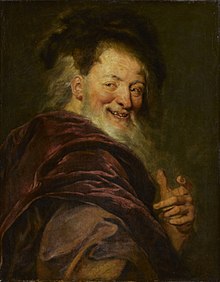 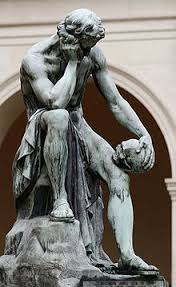 